.Stomp right foot forward hold, stomp left forward hold stomp right, left, right, left(Optional hand movements- if you an remember do your thing arms are the same)On each count not including holds start with right elbow at waste level stick right hand out to right palm forward, left hand on belly. Repeat this with opposite handsStep forward right, half pivot left, step forward tight half pivot left, side chasse right, rock back left recover.Left grapevine with a half turn brush, side chasse right, rock and recoverGrapevine with a ¼ turn, jump forward, jump backOptional Arm Movements :( On count 6 raise Arms in the air palms forward and count 8 arms down by your side’s palms backwards or you can clap instead)Right box step, half Monterey turnHalf Monterey turn, right kick ball change, stomp clapLeft kick ball change stomp clap, walk, walk, rock and recover.  Turn back over right shoulder 1 1/2 turnWooly Bully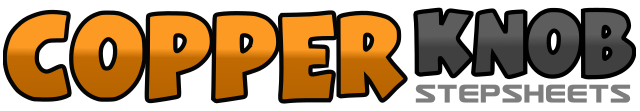 .......Count:60Wall:4Level:Fun Improver.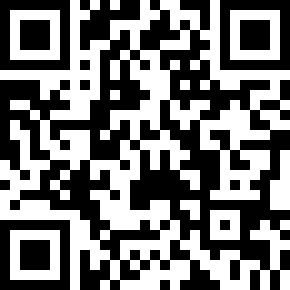 Choreographer:Rob Fowler (ES) - June 2009Rob Fowler (ES) - June 2009Rob Fowler (ES) - June 2009Rob Fowler (ES) - June 2009Rob Fowler (ES) - June 2009.Music:Wooly Bully - Sam the Sham & The PharaohsWooly Bully - Sam the Sham & The PharaohsWooly Bully - Sam the Sham & The PharaohsWooly Bully - Sam the Sham & The PharaohsWooly Bully - Sam the Sham & The Pharaohs........1-2Stomp forward with right foot, hold (check optional arm movements below)3-4Stomp forward left, hold (check optional arm movements below)5,-6Stomp forward right, stomp forward left (check optional arm movements below)7-8Stomp forward right, stomp forward left (check optional arm movements below)1, 2Step forward right, half pivot left3, 4Step forward right, half pivot left5&6Right side chasse7, 8Rock back onto left, recover onto right1, 2Step left to left side, step right behind left3, 4make a ¼ left stepping on left, make a ¼ turn left, brush right next to left5&6Right side chasse7, 8Rock back left, recover forward right.1,2Step left to left side, step right behind left3,4Make a ¼ turn to left, brush right forward next to left&5,6Jump right diagonally forward, Jump left to left side, hold&7,8Jump back right, jump back on left, hold1, 2Cross right over left, step back onto left3, 4Step right to right side, cross left over right5,6Touch right to right side make half turn right stepping right next to left7, 8touch left to left side, step left next to right1, 2Touch right to right side,  make half turn right stepping right next to left3, 4touch left to left side, step left next to right5&6,Right kick ball change7, 8Stomp forward right clap hands1& 2Left kick ball change3, 4stomp left, clap hands5, 6walk right left7, 8Rock forward right, recover back onto left9, 10Make a half turn right, stepping forward onto right, make a half turn right stepping back onto left11, 12make a half turn right, stepping forward onto right, and step forward onto left